Publicado en Barcelona el 14/12/2020 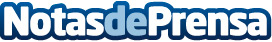 Tiqets premia las siete mejores atracciones culturales españolas Tiqets, la plataforma de venta de entradas online para museos y atracciones, ha organizado, un año más, los premios Remarkable Venue Awards, que distinguen los mejores museos y atracciones españoles y mundiales, y que ha contado con más de 400 participantes. Con un total de 38 nominados en 7 categorías, la cuarta edición de los Remarkable Venue Awards de Tiqets ha sido una oportunidad para que la industria pudiera celebrar el fin de un año desafianteDatos de contacto:Enric Tomas681113032Nota de prensa publicada en: https://www.notasdeprensa.es/tiqets-premia-las-siete-mejores-atracciones Categorias: Fotografía Viaje Artes Visuales Historia Turismo Premios http://www.notasdeprensa.es